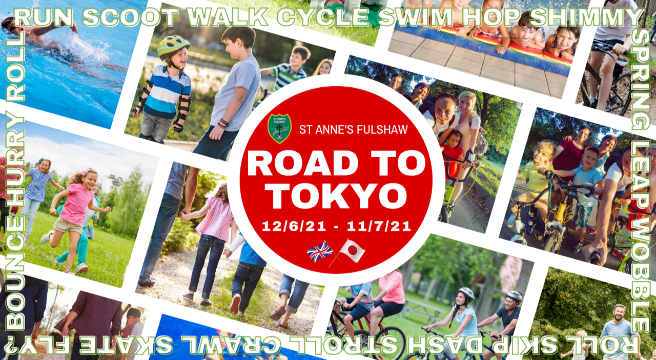 Road to Tokyo- Longer Walks Group- 12th June – 11th JulyPledge to walk 100 kms in a month for St Anne’s Fulshaw CE Primary School PTA ‘Road to Tokyo’ fundraiser….💯 😃The following walks are planned to help you build up your kms….Main Walk- July 11th- 25 kmCircular route leaving school at 09:30 with lunch stop. Additional Walks- Thursdays 7 p.m –  5 km routes from/to schoolSundays 10 a.m (*9.30 a.m)-June 13th- Redesmere & Capesthorne (12 km)June 20th- *Macclesfield Forest & Shutlingsloe (10 km)June 27th- Bollington & Berristall Dale (7.5km)July 4th- Wildboarclough to Three Shires Head (9.5 km)Join the ‘Road to Tokyo- Longer walks- 100 km’ What’s App group for route maps and regular updates. https://chat.whatsapp.com/CY1799REmL2CLDhpCb0ZdJRoutes, distances and start times may be subject to change. You will need waterproof hiking boots, weather appropriate clothing, snacks, water bottle, sun-cream.  Children must be supervised by an adult. Group leaders cannot be responsible for children other than their own. All walks combine on road/off road routes with stiles.For more information contact Georgie Dunn, Bev Meyer or Lynn Hall about any of the routes or email pta@stannesfulshaw.net Good Luck 👍